Конспект НОД «Вот оно, какое, наше лето»Цель – уточнение представлений детей о времени года «лето».Задачи:1. Уточнить и расширить словарь детей по теме «Лето». Закрепить знания детей о временах года, их признаках. Формировать фонематическое восприятие и правильное звукопроизношение. 2. Развивать мышление, память, наблюдательность. 3. Воспитывать любознательность, умение слушать друг друга.Активизация словаря: Существительные: время года, осень, зима, весна, лето, жара, река, трава, цветы, ягоды, фрукты, насекомые.Прилагательные: солнечная, теплая, жаркая, легкая (одежда).Глаголы: светить, греть, припекать, загорать, купаться, ходить, бегать, прыгать.Оборудование: сюжетные картинки («Времена года», «Признаки времен года»)Ход занятия:1. Организационный момент.Загадка:Приходит она – зеленеют леса,И птичьи повсюду звенят голоса.Воспитатель: О каком времени года загадка? (О весне).2. Беседа.Воспитатель: Весна недавно закончилась, началось  лето. Давайте вспомним, в каком порядке идут времена года.Воспитатель читает стихотворение и сопровождает его показом сюжетных картинок «Времена года» (можно использовать макет календаря погоды).Нам щедрая осень приносит плоды,Дают урожаи поля и сады.Зима засыпает снегами поля.Зимой отдыхает и дремлет земля.Приходит весна – зеленеют леса,И птичьи повсюду звенят голоса.А лето пришло – всё под солнцем цветет,И спелые ягоды просятся в рот.А. КузнецоваВоспитатель: Все времена года идут друг за другом, строго в определённом порядке. Давайте вспомним, что бывает летом.Воспитатель показывает картинку, дети называют признаки лета.Летом солнце… сильнее светит.Летом становится… жарко.Люди носят … лёгкую одеждуЛетом распускаются… цветы.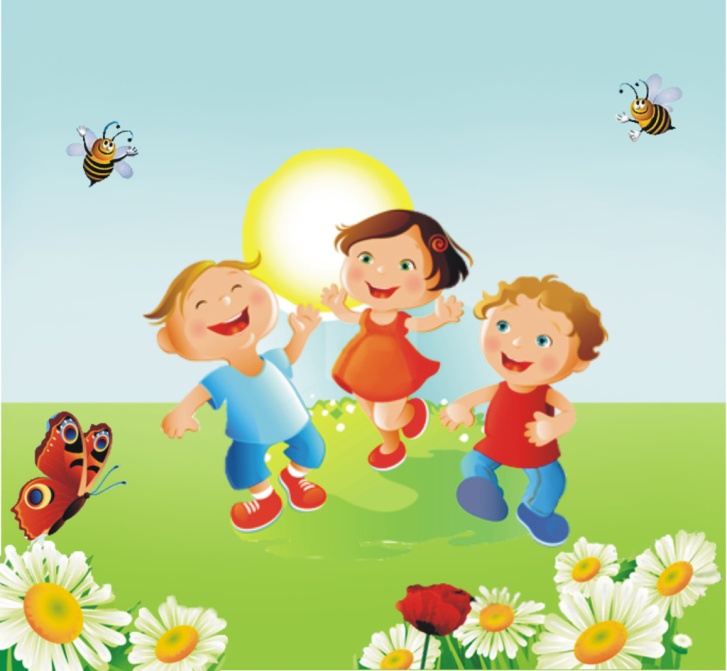 Летом на лугах появляются… насекомые.Летом созревают… ягоды, фрукты.	Летом люди… загорают, купаются.Воспитатель: А что же не бывает летом? Воспитатель добавляет картинки с признаками других времен года, дети определяют, что НЕ происходит летом.Летом дети не лепят снеговика.Летом не бывает подснежников.Летом не опадают листья. И т. д.3. ФизкультминуткаВоспитатель: А вы любите ходить летом на речку? (Ответы детей). Хорошо летом на реке. Солнышко греет, а речка течёт, песенку поёт: «Ссс…». Споём песенку водички. Ой, а кто это над ухом пищит? «Ззз…» Комар летит. Споем песенку комара. Комары улетели, пора и погулять.Летом дети плавают,Дети имитируют движения.Бегают, гуляют.Бег на месте.Летом дети прыгают,Прыжки.А после – отдыхают.Присесть.Летом дети в лес идут.Ходьба на месте.Что там только ни найдут!Развести руки в стороны.Справа зреет земляника,Наклоны вправо.Слева – сладкая черника.Наклоны влево.Летом хорошо в лесу,Хлопки в ладоши.Но увидели осу.Пальцы сложить в щепоть, произнести «ж-ж-ж».Быстро – быстро побежали,Бег по кругу.Очень сильно все устали.Присесть.Ребята, вам понравилось наше путешествие? Куда мы с вами ходили? А что там видели? Какие вы молодцы! Летом хорошо гулять.	